Level 2 Location Risk Assessment Sheet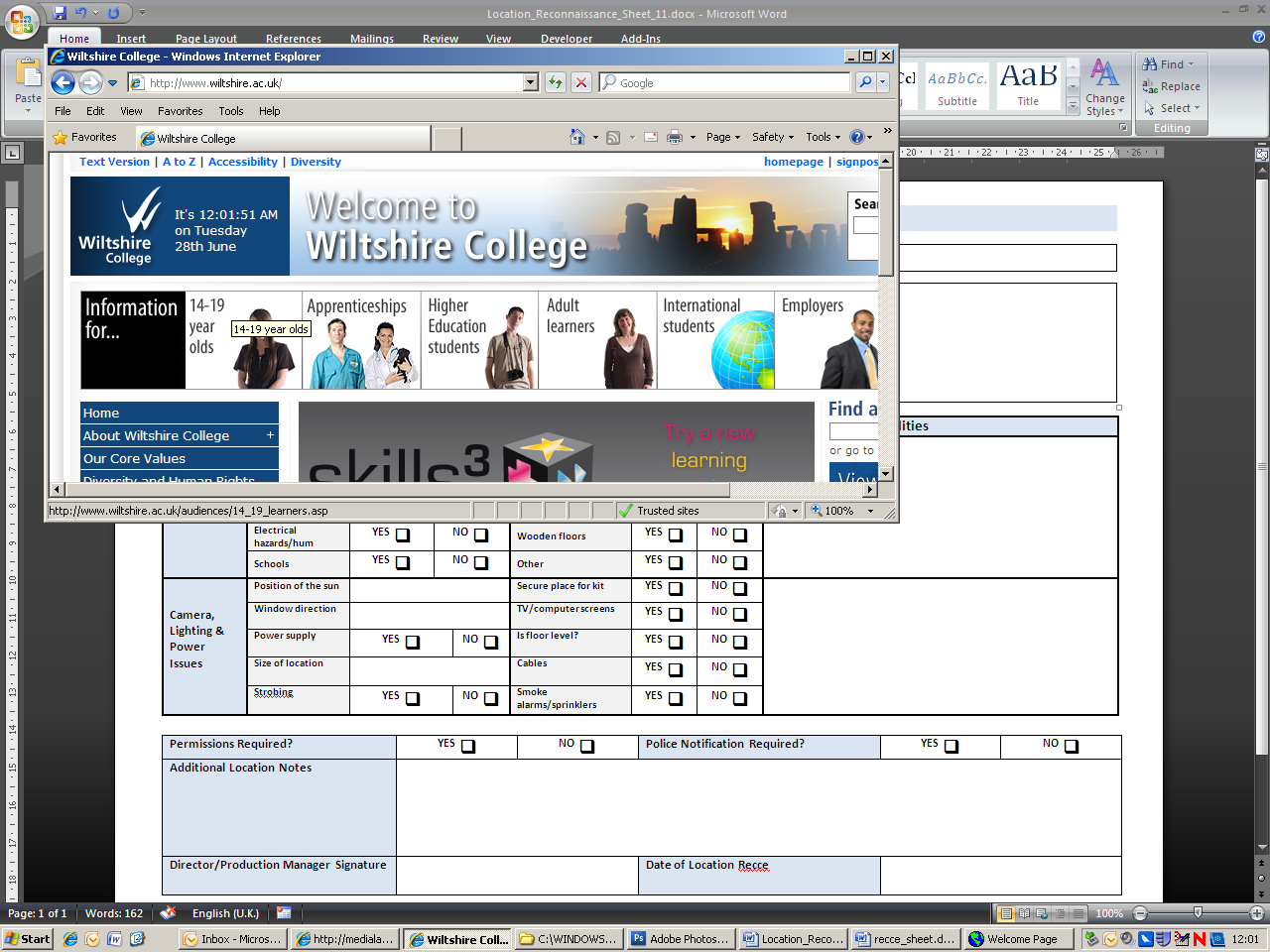 Production TitleLYNX ADLocation for Scene No(s).Trowbridge town centre LocationTrowbridge town centreActivityFILMING PART B – Risk AssessmentPART B – Risk AssessmentPART B – Risk AssessmentPART B – Risk AssessmentPART B – Risk AssessmentPART B – Risk AssessmentPART B – Risk AssessmentPART B – Risk AssessmentPART B – Risk AssessmentHazardsList what could cause harm from this activity e.g. working at height, trip hazard, fire, etc.Who exposedList who might be harmed from this activity e.g. staff, contractors, contributors, public, etc.Who exposedList who might be harmed from this activity e.g. staff, contractors, contributors, public, etc.RiskDecide the level of risk as if you were to do the activity without your controlsRiskDecide the level of risk as if you were to do the activity without your controlsControl measuresFor each hazard, list the measures you will be taking to minimise the risk identifiede.g. appointing competent persons, training received, planning, use of personal protective equipment, provision of first aid, etc.Control measuresFor each hazard, list the measures you will be taking to minimise the risk identifiede.g. appointing competent persons, training received, planning, use of personal protective equipment, provision of first aid, etc.RiskNow decide level of risk once all your controls are in placeRiskNow decide level of risk once all your controls are in placeSlippery floorEveryone in the group.Everyone in the group.VERY LOWWear boots for extra grip. Wear boots for extra grip. VERY LOWSlippery floorEveryone in the group.Everyone in the group.LOWWear boots for extra grip. Wear boots for extra grip. LOWSlippery floorEveryone in the group.Everyone in the group.MEDIUMWear boots for extra grip. Wear boots for extra grip. MEDIUMSlippery floorEveryone in the group.Everyone in the group.HIGHWear boots for extra grip. Wear boots for extra grip. HIGHSlippery floorEveryone in the group.Everyone in the group.EXTREMELY HIGHWear boots for extra grip. Wear boots for extra grip. EXTREMELY HIGHBikes, skate board and scooters   Everyone in the group.Everyone in the group.VERY LOWPut sings telling them we are filming. Put sings telling them we are filming. VERY LOWBikes, skate board and scooters   Everyone in the group.Everyone in the group.LOWPut sings telling them we are filming. Put sings telling them we are filming. LOWBikes, skate board and scooters   Everyone in the group.Everyone in the group.MEDIUMPut sings telling them we are filming. Put sings telling them we are filming. MEDIUMBikes, skate board and scooters   Everyone in the group.Everyone in the group.HIGHPut sings telling them we are filming. Put sings telling them we are filming. HIGHBikes, skate board and scooters   Everyone in the group.Everyone in the group.EXTREMELY HIGHPut sings telling them we are filming. Put sings telling them we are filming. EXTREMELY HIGHTrip on Tripod Camera man actors.Camera man actors.VERY LOWPut tape around the camera to mark it out.Put tape around the camera to mark it out.VERY LOWTrip on Tripod Camera man actors.Camera man actors.LOWPut tape around the camera to mark it out.Put tape around the camera to mark it out.LOWTrip on Tripod Camera man actors.Camera man actors.MEDIUMPut tape around the camera to mark it out.Put tape around the camera to mark it out.MEDIUMTrip on Tripod Camera man actors.Camera man actors.HIGHPut tape around the camera to mark it out.Put tape around the camera to mark it out.HIGHTrip on Tripod Camera man actors.Camera man actors.EXTREMELY HIGHPut tape around the camera to mark it out.Put tape around the camera to mark it out.EXTREMELY HIGHPeople walk in to usEveryone in the group. Everyone in the group. VERY LOWHave a sign near are area we are shooting.Have a sign near are area we are shooting.VERY LOWPeople walk in to usEveryone in the group. Everyone in the group. LOWHave a sign near are area we are shooting.Have a sign near are area we are shooting.LOWPeople walk in to usEveryone in the group. Everyone in the group. MEDIUMHave a sign near are area we are shooting.Have a sign near are area we are shooting.MEDIUMPeople walk in to usEveryone in the group. Everyone in the group. HIGHHave a sign near are area we are shooting.Have a sign near are area we are shooting.HIGHPeople walk in to usEveryone in the group. Everyone in the group. EXTREMELY HIGHHave a sign near are area we are shooting.Have a sign near are area we are shooting.EXTREMELY HIGHDirector/Production Manager SignatureDirector/Production Manager SignatureDARIUS MIDCALFDARIUS MIDCALFDARIUS MIDCALFDate of Location Recce17/12/201617/12/201617/12/2016